   23, 24, 25 февраля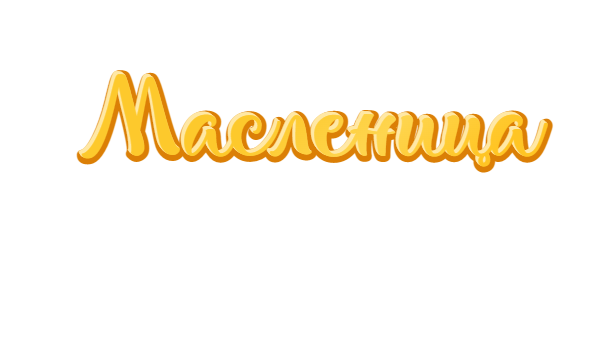 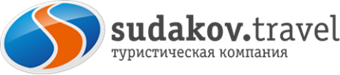 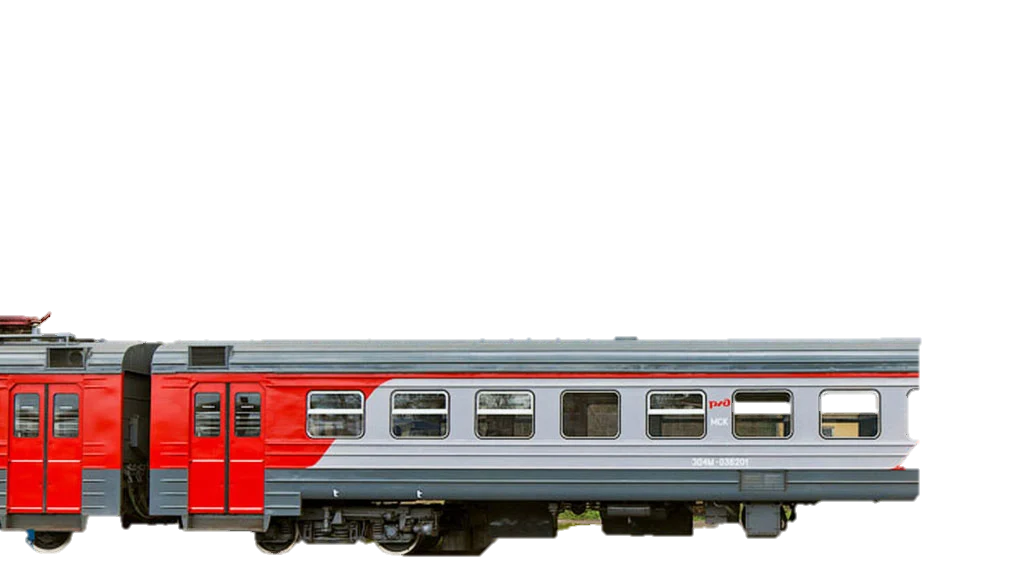 в «Сказочном Экспрессе»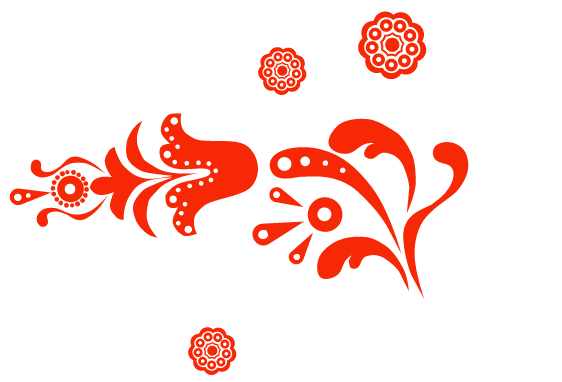 Вы когда-нибудь встречали Масленицу в поезде?          Тогда вам к нам!!!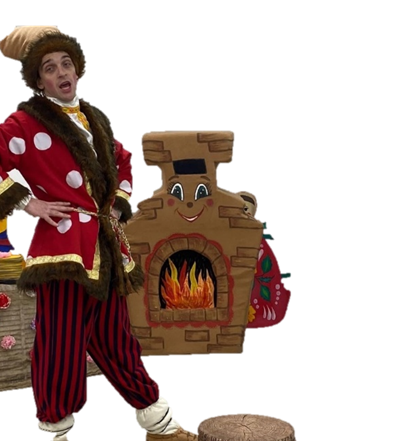 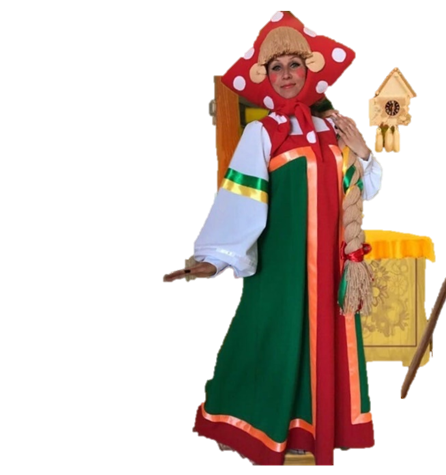 Программа путешествия: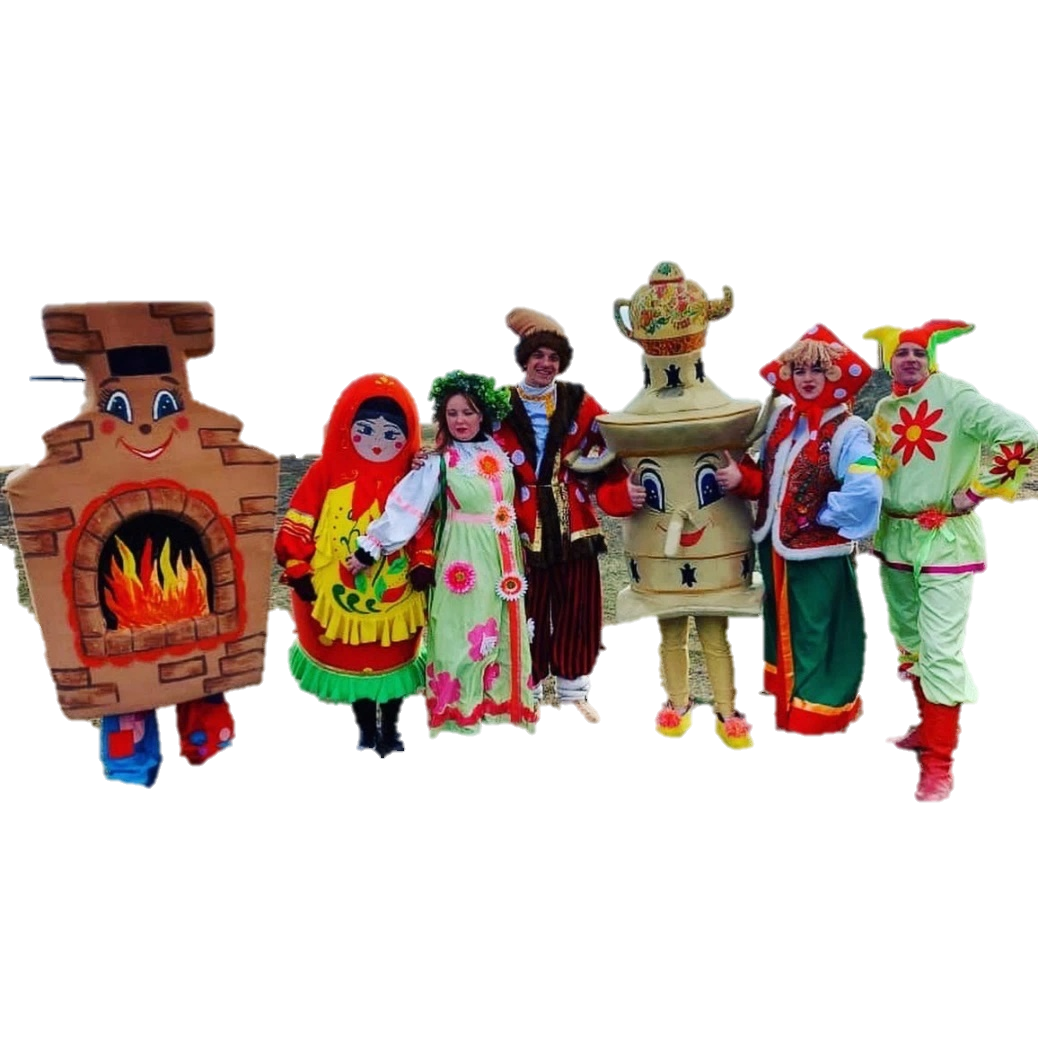 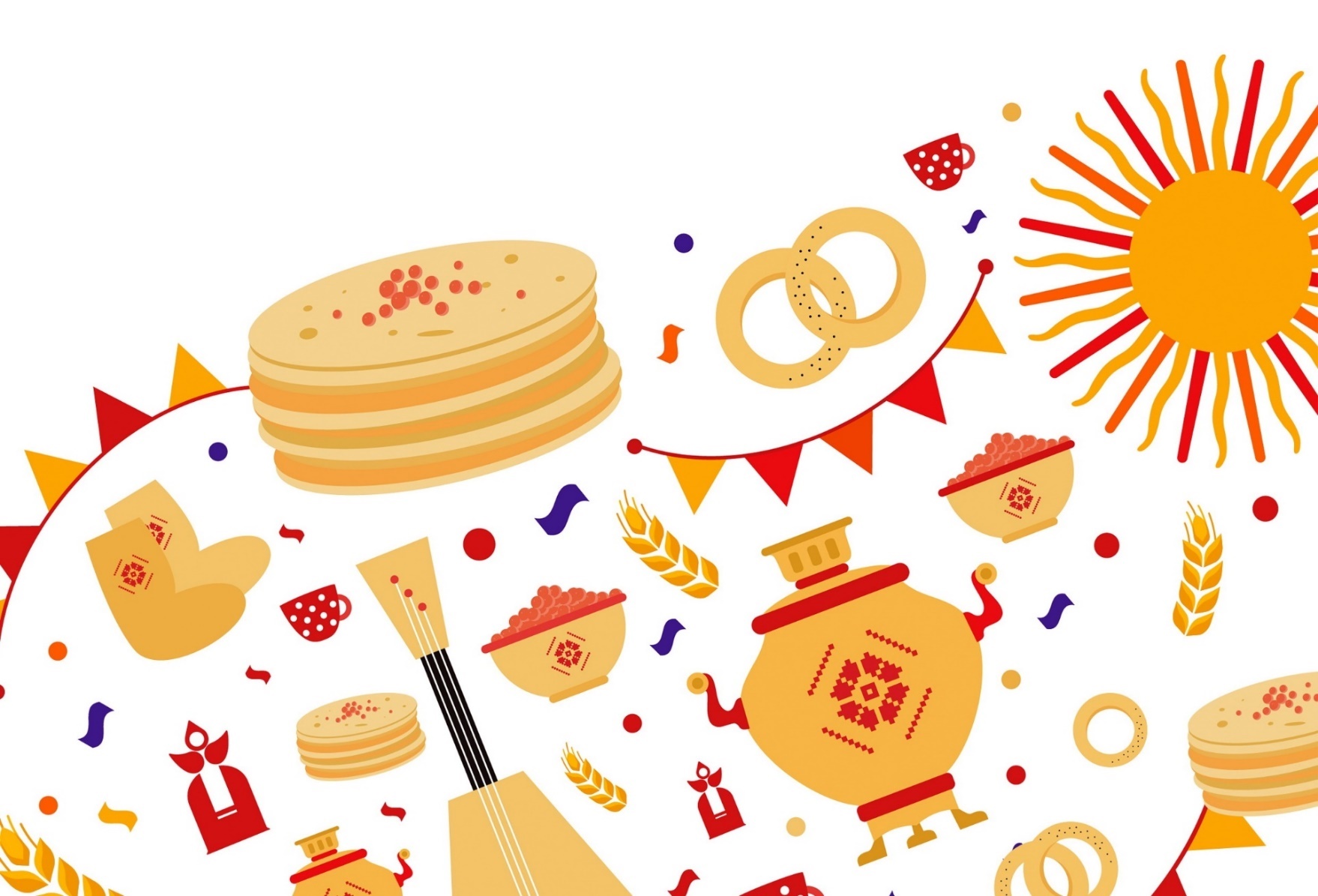 Стоимость: 1 990 руб./чел.В стоимость входит:путешествие на Масленицу в "Сказочном Экспрессе";шоу-программа в пути;сопровождение по маршруту;угощение.Телефон для справок: 8 (8634) 61-23-23, 8 (988) 252 75 95 Марина, 8 (918) 512 69 66 Аделина11:15-11:45 Встреча гостей в зале ожиданияпригородного вокзала г. Ростова. Вас встретят скоморохи, Любава, Емеля иЗмей Горыныч, печка, самовар и другие.11:45 Занимаем места в Сказочном Экспрессе.12:10 –12:50 Вас ждут раздольные игры, богатырские забавы на удальство и меткость, силу и ловкость, а также сушки и конфеты.12:50-13:10 Пауза на угощение.13:10 -13:50 Сувениры, конкурсы, песни и пляски, хороводы и танцы, и многое-многое другое.13:50 Прибытие Экспресса в Ростов.